Cyngor Bro Morgannwg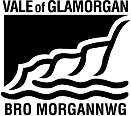 FFURFLEN GAIS GRŴP O BOBL - DIGWYDDIADAU A GWYLIAU(A. 37 (3) (b) Deddf Plant a Phobl Ifanc 1963)Llenwch y ffurflen hon a’r ‘Contract Cytundeb’ a’u dychwelyd gyda chopi o Bolisi Diogelu Plant y sefydliad a manylion y plant a’r hebryngwyr i:CIEE, Yr Adran Gynhwysiant, 3ydd Llawr, Swyddfeydd Dinesig, Heol Holltwn, Y Barri CF63 4RU.	Copïau electronig hefyd i’w e-bostio i CIEE@valeofglamorgan.gov.ukD.S. Mae’n RHAID i’r ymgeisydd isod fod yr un person â’r hwn sy’n llofnodi’r ‘Contract Cytundeb’ADRAN 1 - MANYLION Y SEFYDLIAD*D.S. Mae’n rhaid i’r ymgeisydd fod â’r awdurdod i gytuno ar ran y sefydliad, i unrhyw delerau ac amodau a nodir gan yr Awdurdod Lleol.ADRAN 2  - MANYLION PERFFORMIADOs yw eich cais am gyfnod o flwyddyn ac rydych heb drefnu unrhyw berfformiadau eto, anwybyddwch Adran 2 ac ewch i Adran 3ADRAN 3 - TREFNIADAU DIOGELUCYMERADWYAETH GRŴP O BOBL – (GWYLIAU A DIGWYDDIADAU) CYTUNDEB CONTRACTCYMERADWYAETH GRŴP O BOBL (A. 37 (3) (b) Deddf Plant a Phobl Ifanc 1963)Mae'r sefydliad uchod wedi gwneud cais i Gyngor Bro Morgannwg i gael ei gymeradwyo fel Grŵp o Bobl o dan a.37 Deddf Plant a Phobl Ifanc 1963. Os caiff ei gymeradwyo, byddai'r sefydliad yn cael ei eithrio o'r angen i wneud cais am drwyddedau unigol i blant berfformio o fewn ffin Cyngor Caerdydd.Os y’i cymeradwyir, byddai’r sefydliad yn cytuno i gydymffurfio â’r amodau canlynol: Bydd y sefydliad yn cyflwyno manylion i Dîm Trwyddedu CIEE Bro Morgannwg am bob perfformiad/ymarfer gan gynnwys dyddiadau, amseroedd a lleoliadau, ynghyd â manylion (nifer, grwp oedran, rhyw) yr holl blant sy’n cymryd rhan, o leiaf 21 diwrnod cyn y perfformiad cyntaf oni bai bod y Tîm Trwyddedu CIEE wedi cytuno ar drefniadau amgen.  Caiff Tîm Trwyddedu CIEE Bro Morgannwg wybod am unrhyw newid i’r amserlen perfformio ymlaen llaw neu o fewn 72 awr i’r perfformiad.    Mae’r sefydliad yn cytuno i gydymffurfio â’r holl agweddau perthnasol ar Reoliadau Plant (Perfformiadau a Gweithgareddau) (Cymru) 2015Bydd y sefydliad yn sicrhau bod nifer briodol o hebryngwyr/gwirfoddolwyr sydd â gwiriad GDG ac a gymeradwywyd gan yr Awdurdod Lleol wedi eu cynnwys i ofalu am y plant, gan roi ystyriaeth benodol i’w rhyw, eu hoedran a’u gallu gan sicrhau bod goruchwyliaeth ar gyfer pob plentyn bob amser yn ystod bob perfformiad ac ymarferion priodol.Cyflawnir Asesiad Risg ar gyfer pob lleoliad perfformio.Bydd person â chymhwyster cymorth cyntaf ym mhob lleoliad perfformio.Mae’r sefydliad yn cytuno i roi mynediad rhwydd i unrhyw swyddog awdurdodedig yr awdurdod lleol yn ystod unrhyw ymarfer mewn gwisg neu dechnegol neu berfformiad mewn unrhyw leoliad y mae’r sefydliad yn ei ddefnyddio at ddibenion o’r fath.Bydd y sefydliad yn darparu Polisi a Gweithdrefnau Amddiffyn Plant ysgrifenedig i’r awdurdod lleol (copi i’w atodi i’r cais). Mae’n rhaid arddangos datganiad y sefydliad o’i ymrwymiad i amddiffyn plant mewn lle amlwg ym mhob lleoliad.Bydd y sefydliad yn ceisio cadarnhad gan y grŵp perthnasol sy’n cymryd rhan bod gan bob grwp ddatganiad o ffitrwydd cyfredol, gan riant bob plentyn.Bydd y sefydliad yn sicrhau bod rhestr o fanylion cyswllt argyfwng ar gyfer pob plentyn, a fydd yn cynnwys unrhyw broblemau meddygol neu anghenion ychwanegol, yn cael ei chadw’n ddiogel ac ar gael yn y lleoliad perfformio.Bydd y sefydliad yn sicrhau y cwblheir dalenni cofrestru mewn ac allan ar gyfer pob perfformiad. Ni wneir unrhyw daliadau i’r plentyn nac i unrhyw un arall, ar ran y plentyn, ac eithrio treuliau rhesymol. Ni fydd unrhyw blentyn yn absennol o’r ysgol i gymryd rhan mewn perfformiad a wneir dan gytundeb grŵp o bobl, oni bai y cytunir ar hyn ymlaen llaw gyda Thîm Trwyddedu CIEE Cyngor Bro Morgannwg a fydd yn rhoi ystyriaeth i oblygiadau Rheoliad 7 Rheoliadau Addysg (Cofrestru Disgyblion) (Cymru) 2010.Bydd methu â chydymffurfio â’r trefniadau neu’r amodau uchod yn debygol o arwain at ddiddymu’r eithriad Grŵp o Bobl ar unwaith.CYMERADWYAETH GRŴP O BOBL - GWYBODAETH CYFRANOGIAD GRŴPMANYLION Y CYNHYRCHIADManylion pob perfformiad (cyflwyniad) a phlant (rhowch nifer y plant)MANYLION HEBRYNGWYR A GYMERADWYWYD GAN YR AWDURDOD LLEOLMANYLION OEDOLION YCHWANEGOL SY’N GORUCHWYLIO(Gall y rhain fod yn gynorthwywyr sydd â GDG manwl ar gyfer gwaith gyda phlant ac sy'n ychwanegol at hebryngwyr cymeradwy, rhiant y plentyn ei hun neu athro sydd fel arfer yn darparu addysg y plentyn)GWYBODAETH YCHWANEGOLThis document is available in English / Mae’r ddogfen hon ar gael yn SaesnegEnw’r SefydliadCyfeiriad cofrestredig y sefydliadRhif(au) FfônE-bostEnw’r Ymgeisydd*Swydd yn y SefydliadCyfeiriad os yw'n wahanol i'r hyn a roddir i'r sefydliad uchodRhif(au) FfônE-bostTeitl y perfformiadCyfeiriad y LleoliadDyddiad y Perfformiad(au)Amser y Perfformiad(au)Disgrifiad o’r  Perfformiad y gofynnir am gymeradwyaeth ar ei gyfer.Rhaid i’r sefydliad gyflwyno niferoedd y plant fydd yn cymryd rhan ar bob dyddiad a lleoliadau perfformiadau’r Digwyddiad / Gŵyl.  Gellir gwneud hyn drwy gyflwyno copi electronig o raglen gyhoeddedig yr Ŵyl / Digwyddiad.Rhaid i’r sefydliad sicrhau bod pob grwp sy’n perfformio yn y digwyddiad yn rhoi manylion eu plant, yr hebryngwyr a’r oedolion fydd yn goruchwylio sydd â GDG (Ffurflen Wybodaeth Cyfranogiad Grŵp). Rhaid i'r sefydliad gyflwyno ei holl fanylion i CIEE Bro Morgannwg, yr Adran Gynhwysiant o leiaf 21 diwrnod cyn dyddiad cyntaf y digwyddiad.Rhaid i’r sefydliad gyflwyno niferoedd y plant fydd yn cymryd rhan ar bob dyddiad a lleoliadau perfformiadau’r Digwyddiad / Gŵyl.  Gellir gwneud hyn drwy gyflwyno copi electronig o raglen gyhoeddedig yr Ŵyl / Digwyddiad.Rhaid i’r sefydliad sicrhau bod pob grwp sy’n perfformio yn y digwyddiad yn rhoi manylion eu plant, yr hebryngwyr a’r oedolion fydd yn goruchwylio sydd â GDG (Ffurflen Wybodaeth Cyfranogiad Grŵp). Rhaid i'r sefydliad gyflwyno ei holl fanylion i CIEE Bro Morgannwg, yr Adran Gynhwysiant o leiaf 21 diwrnod cyn dyddiad cyntaf y digwyddiad.Enw'r person sy'n gyfrifol amAmddiffyn PlantEnw'r person sy'n gyfrifol amAmddiffyn PlantSwydd yn y sefydliadCyfeiriadRhif(au) FfônE-bostA oes gan y sefydliad bolisi Amddiffyn Plant a gweithdrefnau Amddiffyn Plant? (Cynhwyswch gopïau yn eich cais)A oes gan y sefydliad bolisi Amddiffyn Plant a gweithdrefnau Amddiffyn Plant? (Cynhwyswch gopïau yn eich cais)A oes gan y sefydliad bolisi Amddiffyn Plant a gweithdrefnau Amddiffyn Plant? (Cynhwyswch gopïau yn eich cais)  Oes     Nac oesSut ydych yn sicrhau bod eich Polisi Amddiffyn Plant yn cael ei ddilyn ar draws y sefydliad?Pa hyfforddiant diogelu yr ydych yn ei gynnig i’r bobl hynny yn eich sefydliad sy’n ymwneud â phlant?Pa drefniadau sydd ar waith yn eich sefydliad i oruchwylio plant yn ystod ymarferion a pherfformiadau?A ydych wedi gwneud cais BOPA i awdurdodau lleol eraill?A ydych wedi gwneud cais BOPA i awdurdodau lleol eraill?A ydych wedi gwneud cais BOPA i awdurdodau lleol eraill?Ydyn    Nac ydynOs ydych, ymha awdurdodau?A yw eich sefydliad wedi cael gwrthodiad i BOPA erioed?A yw eich sefydliad wedi cael gwrthodiad i BOPA erioed?A yw eich sefydliad wedi cael gwrthodiad i BOPA erioed?Ydy    Nac ydyDatganiad o gydymffurfiaeth â Rheoliadau Plant (Perfformiadau a Gweithgareddau) (Cymru) (Rheoliadau) 2015Datganiad o gydymffurfiaeth â Rheoliadau Plant (Perfformiadau a Gweithgareddau) (Cymru) (Rheoliadau) 2015Datganiad o gydymffurfiaeth â Rheoliadau Plant (Perfformiadau a Gweithgareddau) (Cymru) (Rheoliadau) 2015Datganiad o gydymffurfiaeth â Rheoliadau Plant (Perfformiadau a Gweithgareddau) (Cymru) (Rheoliadau) 2015Rwyf yn cadarnhau na wneir unrhyw daliadau am y perfformiad(au), ac eithrio i wneud yn iawn am dreuliau, i unrhyw berson ifanc nac i unrhyw un ar ei ran megis rhiant/gofalwr/asiant.Rwyf yn cadarnhau bod polisi a gweithdrefnau amddiffyn plant y sefydliad wedi eu hamgáu.Rwy’n cadarnhau na fydd unrhyw blentyn yn cael perfformio oni bai ei fod yn ffit i wneud hynny.  Bydd pob rhiant, gofalwr a/neu drefnwyr grŵp yn gyfrifol am sicrhau bod y plentyn/plant yn ffit ac na fydd ei iechyd yn dioddef drwy gymryd rhan yn y perfformiad(au). Rwy’n cadarnhau bod y Sefydliad yn cytuno â’r telerau fel y’u nodir yn y ‘Contract Cytundeb’ a’r ‘Canllaw’ wedi eu hatodi. Rwy’n cadarnhau nad oes unrhyw blentyn o oedran ysgol gorfodol sydd angen bod yn absennol o’r ysgol i gymryd rhan yn y digwyddiad/gŵyl oni bai y cytunir ar hyn ymlaen llaw â Thîm Diogelu Addysg Caerdydd.  Rwyf yn cadarnhau na wneir unrhyw daliadau am y perfformiad(au), ac eithrio i wneud yn iawn am dreuliau, i unrhyw berson ifanc nac i unrhyw un ar ei ran megis rhiant/gofalwr/asiant.Rwyf yn cadarnhau bod polisi a gweithdrefnau amddiffyn plant y sefydliad wedi eu hamgáu.Rwy’n cadarnhau na fydd unrhyw blentyn yn cael perfformio oni bai ei fod yn ffit i wneud hynny.  Bydd pob rhiant, gofalwr a/neu drefnwyr grŵp yn gyfrifol am sicrhau bod y plentyn/plant yn ffit ac na fydd ei iechyd yn dioddef drwy gymryd rhan yn y perfformiad(au). Rwy’n cadarnhau bod y Sefydliad yn cytuno â’r telerau fel y’u nodir yn y ‘Contract Cytundeb’ a’r ‘Canllaw’ wedi eu hatodi. Rwy’n cadarnhau nad oes unrhyw blentyn o oedran ysgol gorfodol sydd angen bod yn absennol o’r ysgol i gymryd rhan yn y digwyddiad/gŵyl oni bai y cytunir ar hyn ymlaen llaw â Thîm Diogelu Addysg Caerdydd.  Rwyf yn cadarnhau na wneir unrhyw daliadau am y perfformiad(au), ac eithrio i wneud yn iawn am dreuliau, i unrhyw berson ifanc nac i unrhyw un ar ei ran megis rhiant/gofalwr/asiant.Rwyf yn cadarnhau bod polisi a gweithdrefnau amddiffyn plant y sefydliad wedi eu hamgáu.Rwy’n cadarnhau na fydd unrhyw blentyn yn cael perfformio oni bai ei fod yn ffit i wneud hynny.  Bydd pob rhiant, gofalwr a/neu drefnwyr grŵp yn gyfrifol am sicrhau bod y plentyn/plant yn ffit ac na fydd ei iechyd yn dioddef drwy gymryd rhan yn y perfformiad(au). Rwy’n cadarnhau bod y Sefydliad yn cytuno â’r telerau fel y’u nodir yn y ‘Contract Cytundeb’ a’r ‘Canllaw’ wedi eu hatodi. Rwy’n cadarnhau nad oes unrhyw blentyn o oedran ysgol gorfodol sydd angen bod yn absennol o’r ysgol i gymryd rhan yn y digwyddiad/gŵyl oni bai y cytunir ar hyn ymlaen llaw â Thîm Diogelu Addysg Caerdydd.  Rwyf yn cadarnhau na wneir unrhyw daliadau am y perfformiad(au), ac eithrio i wneud yn iawn am dreuliau, i unrhyw berson ifanc nac i unrhyw un ar ei ran megis rhiant/gofalwr/asiant.Rwyf yn cadarnhau bod polisi a gweithdrefnau amddiffyn plant y sefydliad wedi eu hamgáu.Rwy’n cadarnhau na fydd unrhyw blentyn yn cael perfformio oni bai ei fod yn ffit i wneud hynny.  Bydd pob rhiant, gofalwr a/neu drefnwyr grŵp yn gyfrifol am sicrhau bod y plentyn/plant yn ffit ac na fydd ei iechyd yn dioddef drwy gymryd rhan yn y perfformiad(au). Rwy’n cadarnhau bod y Sefydliad yn cytuno â’r telerau fel y’u nodir yn y ‘Contract Cytundeb’ a’r ‘Canllaw’ wedi eu hatodi. Rwy’n cadarnhau nad oes unrhyw blentyn o oedran ysgol gorfodol sydd angen bod yn absennol o’r ysgol i gymryd rhan yn y digwyddiad/gŵyl oni bai y cytunir ar hyn ymlaen llaw â Thîm Diogelu Addysg Caerdydd.  Llofnod yr Ymgeisydd:Enw mewn llythrennau bras:Dyddiad: Enw’r sefydliadCyfeiriad y sefydliadRhif(au) FfônE-bostEnw’r person â chyfrifoldeb am y cynhyrchiad Cyfeiriad y person â chyfrifoldeb am y cynhyrchiad Swydd yn y sefydliad Mae methu â chydymffurfio ag a.37 Deddf Plant a Phobl Ifanc 1963 a Rheoliadau Plant (Perfformiadau a Gweithgareddau) (Cymru) 2015 yn drosedd, sydd ar euogfarn ag uchafswm dirwy o £1,000 neu dri mis o garchar neu’r ddau, ar gyfer pob trosedd. Mae methu â chydymffurfio ag a.37 Deddf Plant a Phobl Ifanc 1963 a Rheoliadau Plant (Perfformiadau a Gweithgareddau) (Cymru) 2015 yn drosedd, sydd ar euogfarn ag uchafswm dirwy o £1,000 neu dri mis o garchar neu’r ddau, ar gyfer pob trosedd. Mae methu â chydymffurfio ag a.37 Deddf Plant a Phobl Ifanc 1963 a Rheoliadau Plant (Perfformiadau a Gweithgareddau) (Cymru) 2015 yn drosedd, sydd ar euogfarn ag uchafswm dirwy o £1,000 neu dri mis o garchar neu’r ddau, ar gyfer pob trosedd. Wrth lofnodi’r datganiad hwn rydych yn cytuno â’r telerau ac amodau uchod.Wrth lofnodi’r datganiad hwn rydych yn cytuno â’r telerau ac amodau uchod.Wrth lofnodi’r datganiad hwn rydych yn cytuno â’r telerau ac amodau uchod.LlofnodPrintio enw mewn priflythrennauSwydd yn y sefydliadDyddiadRhif(au) FfônE-bostAt Ddefnydd Swyddfa’n UnigAt Ddefnydd Swyddfa’n UnigAt Ddefnydd Swyddfa’n UnigLlofnodwyd ar ran  Cyngor Bro MorgannwgLlofnodwyd ar ran  Cyngor Bro MorgannwgDyddiadDyddiadSwyddSwyddEnw’r digwyddiadLleoliadEnw’r grŵp sy’n cymryd rhanCyfeiriad y grŵp sy’n cymryd rhanEnw'r Person Arweiniol ar gyfer grŵpFfôn(au) y Person ArweiniolE-bost y Person ArweiniolNifer y perfformwyr sy’n fechgynNifer y perfformwyr sy’n fechgynNifer y perfformwyr sy’n fechgynNifer y perfformwyr sy’n ferchedNifer y perfformwyr sy’n ferchedNifer y perfformwyr sy’n ferchedDyddiad y perfformiadEnw’r perfformiad neu gyflwyniad 0 - 4 oed 5 – 8 oed 9 – 16 oed 0 - 4 oed 5 – 8 oed 9 – 16 oedNifer yr hebryngwyr ymhob grŵpE.G. 02/05/21Traed yn Dawnsio5 3 7 4 68 5 Enw'r hebryngwr trwyddedigDyddiad dod i ben y drwyddedEnw awdurdod y cyflwynwydy drwydded ynddoEnw awdurdod y cyflwynwydy drwydded ynddoNifer yr hebryngwyr awdurdodedig sy'n bresennol fesul perfformiadNifer yr hebryngwyr awdurdodedig sy'n bresennol fesul perfformiadNifer yr hebryngwyr awdurdodedig sy'n bresennol fesul perfformiadEnw’r oedolyn sy’n goruchwylio Ydyn nhw'n rhiant y plentyn ei hun neu’n athro sydd fel arfer yn darparu addysg y plentyn?Ydy’r GDG manwl wedi’i wirio gan yr Ymgeisydd?Ydy     Nac ydyYdy     Nac ydyYdy     Nac ydyYdy     Nac ydyYdy     Nac ydyYdy     Nac ydyYdy     Nac ydyYdy     Nac ydyYdy     Nac ydyYdy     Nac ydyYdy     Nac ydyYdy     Nac ydyYdy     Nac ydyYdy     Nac ydyYdy     Nac ydyYdy     Nac ydyYdy     Nac ydyYdy     Nac ydyYdy     Nac ydyYdy     Nac ydyYdy     Nac ydyYdy     Nac ydyYdy     Nac ydyYdy     Nac ydyYdy     Nac ydyYdy     Nac ydyYdy     Nac ydyYdy     Nac ydyYdy     Nac ydyYdy     Nac ydyYdy     Nac ydyYdy     Nac ydyYdy     Nac ydyYdy     Nac ydyYdy     Nac ydyYdy     Nac ydyYdy     Nac ydyYdy     Nac ydyYdy     Nac ydyYdy     Nac ydySut bydd y plant yn teithio i'r lleoliad ac oddi yno.Sut bydd y plant yn teithio i'r lleoliad ac oddi yno.Sut bydd y plant yn teithio i'r lleoliad ac oddi yno.Tua faint o amser teithio sydd?Tua faint o amser teithio sydd?Tua faint o amser teithio sydd?A fydd yn ofynnol i unrhyw blentyn aros oddi cartref dros nos?A fydd yn ofynnol i unrhyw blentyn aros oddi cartref dros nos?A fydd yn ofynnol i unrhyw blentyn aros oddi cartref dros nos?Bydd    Na fyddBydd    Na fyddBydd    Na fyddOs bydd, beth yw'r trefniadau llety a goruchwylio?  Os bydd, beth yw'r trefniadau llety a goruchwylio?  Os bydd, beth yw'r trefniadau llety a goruchwylio?  Mesurau diogelu ychwanegol ar waithMesurau diogelu ychwanegol ar waithMesurau diogelu ychwanegol ar waithI'w gwblhau gan Berson Arweiniol y grŵp a gymerodd ran a'i ddychwelyd ynghyd â'r plant a'r hebryngwr / oedolion sy’n goruchwylio.I'w gwblhau gan Berson Arweiniol y grŵp a gymerodd ran a'i ddychwelyd ynghyd â'r plant a'r hebryngwr / oedolion sy’n goruchwylio.I'w gwblhau gan Berson Arweiniol y grŵp a gymerodd ran a'i ddychwelyd ynghyd â'r plant a'r hebryngwr / oedolion sy’n goruchwylio.I'w gwblhau gan Berson Arweiniol y grŵp a gymerodd ran a'i ddychwelyd ynghyd â'r plant a'r hebryngwr / oedolion sy’n goruchwylio.I'w gwblhau gan Berson Arweiniol y grŵp a gymerodd ran a'i ddychwelyd ynghyd â'r plant a'r hebryngwr / oedolion sy’n goruchwylio.I'w gwblhau gan Berson Arweiniol y grŵp a gymerodd ran a'i ddychwelyd ynghyd â'r plant a'r hebryngwr / oedolion sy’n goruchwylio.Rwyf wedi cael cofrestr o’r holl blant sy’n cymryd rhan ynghyd â rhifau ffôn cyswllt mewn argyfwng ar gyfer bob plentyn, a bydd ar gael yn ystod y digwyddiad.Rwyf wedi cael cofrestr o’r holl blant sy’n cymryd rhan ynghyd â rhifau ffôn cyswllt mewn argyfwng ar gyfer bob plentyn, a bydd ar gael yn ystod y digwyddiad.Rwyf wedi cael cofrestr o’r holl blant sy’n cymryd rhan ynghyd â rhifau ffôn cyswllt mewn argyfwng ar gyfer bob plentyn, a bydd ar gael yn ystod y digwyddiad.Rwyf wedi cael cofrestr o’r holl blant sy’n cymryd rhan ynghyd â rhifau ffôn cyswllt mewn argyfwng ar gyfer bob plentyn, a bydd ar gael yn ystod y digwyddiad.Rwyf wedi cael cofrestr o’r holl blant sy’n cymryd rhan ynghyd â rhifau ffôn cyswllt mewn argyfwng ar gyfer bob plentyn, a bydd ar gael yn ystod y digwyddiad.Rwyf wedi gwirio trwyddedau cymeradwyaeth yr holl oruchwylwyr a restrwyd a byddaf yn sicrhau bod pob trwydded hebryngwyr cymeradwy ar gael i’w gweld neu ei dangos yn y digwyddiad.Rwyf wedi gwirio trwyddedau cymeradwyaeth yr holl oruchwylwyr a restrwyd a byddaf yn sicrhau bod pob trwydded hebryngwyr cymeradwy ar gael i’w gweld neu ei dangos yn y digwyddiad.Rwyf wedi gwirio trwyddedau cymeradwyaeth yr holl oruchwylwyr a restrwyd a byddaf yn sicrhau bod pob trwydded hebryngwyr cymeradwy ar gael i’w gweld neu ei dangos yn y digwyddiad.Rwyf wedi gwirio trwyddedau cymeradwyaeth yr holl oruchwylwyr a restrwyd a byddaf yn sicrhau bod pob trwydded hebryngwyr cymeradwy ar gael i’w gweld neu ei dangos yn y digwyddiad.Rwyf wedi gwirio trwyddedau cymeradwyaeth yr holl oruchwylwyr a restrwyd a byddaf yn sicrhau bod pob trwydded hebryngwyr cymeradwy ar gael i’w gweld neu ei dangos yn y digwyddiad.Rwyf wedi cael datganiad o ffitrwydd â llofnod rhiant bob plentyn ac wedi rhoi gwybod i’r sefydliad cyfrifol am unrhyw blant â gofynion meddygol penodol.Rwyf wedi cael datganiad o ffitrwydd â llofnod rhiant bob plentyn ac wedi rhoi gwybod i’r sefydliad cyfrifol am unrhyw blant â gofynion meddygol penodol.Rwyf wedi cael datganiad o ffitrwydd â llofnod rhiant bob plentyn ac wedi rhoi gwybod i’r sefydliad cyfrifol am unrhyw blant â gofynion meddygol penodol.Rwyf wedi cael datganiad o ffitrwydd â llofnod rhiant bob plentyn ac wedi rhoi gwybod i’r sefydliad cyfrifol am unrhyw blant â gofynion meddygol penodol.Rwyf wedi cael datganiad o ffitrwydd â llofnod rhiant bob plentyn ac wedi rhoi gwybod i’r sefydliad cyfrifol am unrhyw blant â gofynion meddygol penodol.Rwyf wedi darllen a byddaf yn glynu at ofynion y cyfarwyddiadau diogelu a ddarparwyd gan y sefydliad (digwyddiad) cyfrifol.  Mae’r holl wybodaeth a chyfarwyddiadau diogelu perthnasol wedi’u rhannu â’r Hebryngwyr / Cynorthwywyr sy’n oedolion.   Rwyf wedi darllen a byddaf yn glynu at ofynion y cyfarwyddiadau diogelu a ddarparwyd gan y sefydliad (digwyddiad) cyfrifol.  Mae’r holl wybodaeth a chyfarwyddiadau diogelu perthnasol wedi’u rhannu â’r Hebryngwyr / Cynorthwywyr sy’n oedolion.   Rwyf wedi darllen a byddaf yn glynu at ofynion y cyfarwyddiadau diogelu a ddarparwyd gan y sefydliad (digwyddiad) cyfrifol.  Mae’r holl wybodaeth a chyfarwyddiadau diogelu perthnasol wedi’u rhannu â’r Hebryngwyr / Cynorthwywyr sy’n oedolion.   Rwyf wedi darllen a byddaf yn glynu at ofynion y cyfarwyddiadau diogelu a ddarparwyd gan y sefydliad (digwyddiad) cyfrifol.  Mae’r holl wybodaeth a chyfarwyddiadau diogelu perthnasol wedi’u rhannu â’r Hebryngwyr / Cynorthwywyr sy’n oedolion.   Rwyf wedi darllen a byddaf yn glynu at ofynion y cyfarwyddiadau diogelu a ddarparwyd gan y sefydliad (digwyddiad) cyfrifol.  Mae’r holl wybodaeth a chyfarwyddiadau diogelu perthnasol wedi’u rhannu â’r Hebryngwyr / Cynorthwywyr sy’n oedolion.   Llofnod yr ymgeisyddLlofnod yr ymgeisyddDyddiadEnw'r ymgeisydd (mewn priflythrennau)Enw'r ymgeisydd (mewn priflythrennau)